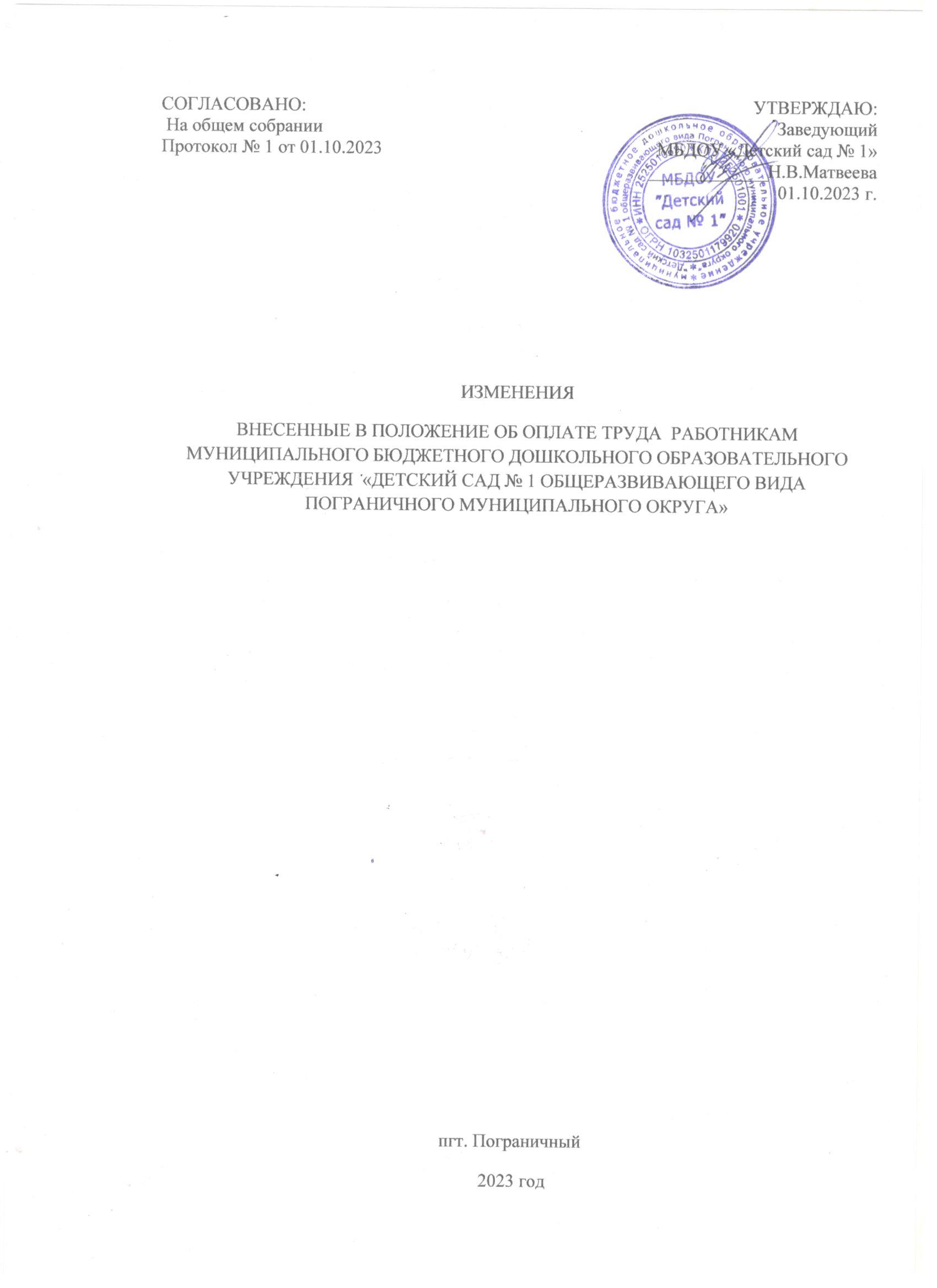 1.Подпукт 3.3.1. пункта 3 «Порядок и условия оплаты труда педагогических работников» Положения изложить в новой  редакции:«К окладам педагогических работников, установленным по ПКГ, могут устанавливаться повышающие коэффициенты за квалификационную категорию не выше следующих значений:Высшая квалификационная категория – 75%Первая квалификационная категория –20%соответствие занимаемой должности -  0%2.Изложить Приложение1 в следующей редакцииПриложение 1Размеры окладов педагогических работников МБДОУ «Детский сад № 1»3.Изложить Приложение 2 в следующей редакции:Приложение 2Размеры окладов работников МБДОУ «Детский сад №1», за исключением педагогических работников Должность, отнесенные к квалификационным уровням ПКГДолжностной оклад, руб.1 квалификационный уровень1 квалификационный уровеньМузыкальный руководитель119563 квалификационный уровень3 квалификационный уровеньВоспитатель 149134 квалификационный уровень4 квалификационный уровеньСтарший воспитатель15855 № п/пПрофессиональная квалификационная группаКвалификационныйуровень Наименование должностей (профессий)Размеры окладов, рублей12345Профессиональные квалификационные группы должностей работников образования (утверждены Приказом Минздравсоцразвития России от 5 мая 2008 г. № 216-н)Профессиональные квалификационные группы должностей работников образования (утверждены Приказом Минздравсоцразвития России от 5 мая 2008 г. № 216-н)Профессиональные квалификационные группы должностей работников образования (утверждены Приказом Минздравсоцразвития России от 5 мая 2008 г. № 216-н)Профессиональные квалификационные группы должностей работников образования (утверждены Приказом Минздравсоцразвития России от 5 мая 2008 г. № 216-н)Профессиональные квалификационные группы должностей работников образования (утверждены Приказом Минздравсоцразвития России от 5 мая 2008 г. № 216-н)1Иные работники2 квалификационный уровеньМладший воспитатель631212345Профессиональные квалификационные группы общеотраслевых должностей руководителей, специалистов и служащих (утверждены Приказом Минздравсоцразвития России от 29 мая 2008 г. № 247-н)Профессиональные квалификационные группы общеотраслевых должностей руководителей, специалистов и служащих (утверждены Приказом Минздравсоцразвития России от 29 мая 2008 г. № 247-н)Профессиональные квалификационные группы общеотраслевых должностей руководителей, специалистов и служащих (утверждены Приказом Минздравсоцразвития России от 29 мая 2008 г. № 247-н)Профессиональные квалификационные группы общеотраслевых должностей руководителей, специалистов и служащих (утверждены Приказом Минздравсоцразвития России от 29 мая 2008 г. № 247-н)Профессиональные квалификационные группы общеотраслевых должностей руководителей, специалистов и служащих (утверждены Приказом Минздравсоцразвития России от 29 мая 2008 г. № 247-н)2Общеотраслевые должности служащих четвертого уровня3 квалификационный уровеньДиректорСредний размер окладов работников по профессионально – квалификационным группам с учетом показателя кратности оклада 2Общеотраслевые должности служащих четвертого уровня3 квалификационный уровеньЗаместитель заведующего по финансамна 10-30% ниже оклада директора3Общеотраслевые должности служащих третьего уровня1 квалификационный уровеньБухгалтер80354Общеотраслевые должности служащих второго уровня2 квалификационный уровеньЗаведующий хозяйством77804Общеотраслевые должности служащих второго уровня2 квалификационный уровеньЗаведующий складом77804Общеотраслевые должности служащих первого уровня1 квалификационный уровеньДелопроизводитель504512345Профессиональные квалификационные группы общеотраслевых профессий рабочих (утверждены Приказом Минздравсоцразвития России от 29 мая 2008 г. № 248-н)Профессиональные квалификационные группы общеотраслевых профессий рабочих (утверждены Приказом Минздравсоцразвития России от 29 мая 2008 г. № 248-н)Профессиональные квалификационные группы общеотраслевых профессий рабочих (утверждены Приказом Минздравсоцразвития России от 29 мая 2008 г. № 248-н)Профессиональные квалификационные группы общеотраслевых профессий рабочих (утверждены Приказом Минздравсоцразвития России от 29 мая 2008 г. № 248-н)Профессиональные квалификационные группы общеотраслевых профессий рабочих (утверждены Приказом Минздравсоцразвития России от 29 мая 2008 г. № 248-н)5Общеотраслевые профессии рабочих первого уровня1 квалификационный уровеньКастелянша65585Общеотраслевые профессии рабочих первого уровня1 квалификационный уровеньДворник65585Общеотраслевые профессии рабочих первого уровня1 квалификационный уровеньУборщик производственных и служебных помещений65585Общеотраслевые профессии рабочих первого уровня1 квалификационный уровеньПовар65585Общеотраслевые профессии рабочих первого уровня1 квалификационный уровеньПодсобный рабочий65585Общеотраслевые профессии рабочих первого уровня1 квалификационный уровеньЭлектромонтер по ремонту и обслуживанию электрооборудования65585Общеотраслевые профессии рабочих первого уровня1 квалификационный уровеньМашинист по стирке и ремонту спецодежды (белья) 6558Должность, не включенная в профессионально - квалификационные группы Должность, не включенная в профессионально - квалификационные группы Должность, не включенная в профессионально - квалификационные группы Должность, не включенная в профессионально - квалификационные группы Должность, не включенная в профессионально - квалификационные группы 6--Помощник повара6475